Aniversariantes de setembro 01 a O Secretário desta congregação, no uso de suas atribuições legais que o cargo lhe confere, em acordo com o Regimento Interno desta congregação, Art. 56 Inciso IV; Item i e j e o estatuto do Templo Central A PIONEIRA art. 50, e suas obrigações pertinentes.RESOLVE: Publicar a Lista dos Aniversariantes do mês: OUTUBROTotal de Membros impressos:	03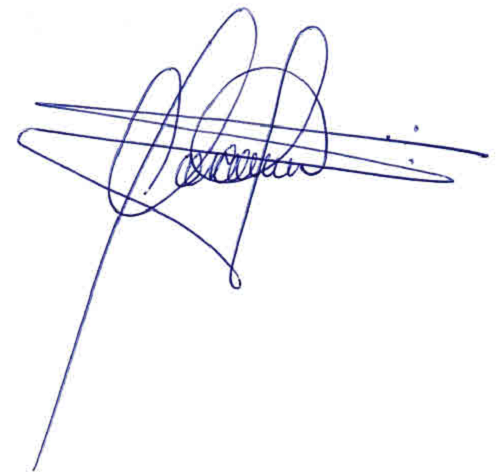 Marcos Silva Albuquerque Port. Nº 44/2013-ROBEN/IEADP-Secretário Interino -NºNOMEDia ELTON FERREIRA DA CONCEIÇÃO02LUCENIR FERREIRA DA CONCEIÇÃO13ANA CELIA MARINHO DO CARMO26